  тел: 8 495 229 82 47                                        г.Химки ул.Совхозная 14 стр.1  тел: 8 917 553 53 79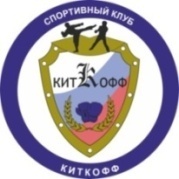 ТРЕБОВАНИЯ К ФОТОГРАФИИ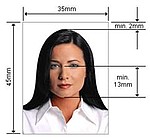 ОБЩАЯ ИНФОРМАЦИЯФотография на каждого заявителя должна быть цветной, без окантовки, с полным изображением лица, как описано ниже.Фотография должна быть сделана за последние 6 месяцев.Необходимо предоставить 1 фотографию.РАЗМЕР ФОТОГРАФИИФотография на каждого заявителя должна отвечать следующим требованиям:35 мм x 45 мм. Лицо должно размещаться в центре.Размер головы (от макушки до подбородка) должен составлять 30 мм.ВИД ФОТОГРАФИИФотография должна быть сделана в фас, с полным изображением лица.Изображение лица должно занимать около 70-80% всей фотографии.Фотография должна быть цветной и снятой на однотонном белом или светлом фоне. Фотографии с тёмным фоном или сделанные на фоне каких-либо предметов приниматься не будут!Черты лица должны быть хорошо различимы.Фотография должна быть сделана без солнечных очков и иных аксессуаров, если только вы не носите этот предмет по медицинским предписаниям (например, глазная повязка).Фотография, на которой заявитель изображён в маске или вуали, не будет принята к рассмотрению, поскольку в этом случае идентификация лица весьма затруднительна.